РЕСПУБЛИКА КАРЕЛИЯПРИОНЕЖСКИЙ МУНИЦИПАЛЬНЫЙ РАЙОНСОВЕТ ДЕРЕВЯНСКОГО СЕЛЬСКОГО  ПОСЕЛЕНИЯРЕШЕНИЕXV  сессии   IV созываот 21 ноября  2019 года                                                                        № 1О внесении изменений в  решение Совета Деревянского сельского поселения  от 29.06.2016 № 3 «Об установлении земельного налога на территории Деревянского сельского поселения»В связи с внесением изменений в Налоговый кодекс Российской Федерации, в целях приведения муниципального правового акта в соответствии с действующим законодательством, руководствуясь Уставом Деревянского сельского поселения, Совет Деревянского сельского поселения  					РЕШИЛ: 		1.Внести в  решение Совета Деревянского сельского поселения  от 29.06.2016 № 3 «Об установлении земельного налога на территории Деревянского сельского поселения» (далее –Решение) следующие изменения:		1.1. Абзацы  3,4 подпункта 1 пункта 2 Решения изложить в следующей редакции:- занятых жилищным фондом и объектами инженерной инфраструктуры жилищно-коммунального комплекса (за исключением доли в праве на земельный  участок, приходящейся на объект, не относящийся к жилищному фонду и к объектам инженерной инфраструктуры жилищно-коммунального комплекса) или приобретенных (предоставленных) для жилищного строительства (за исключением земельных участков, приобретенных (предоставленных) для индивидуального жилищного строительства, используемых в предпринимательской деятельности);- не используемых в предпринимательской деятельности, приобретенных (предоставленных) для ведения личного подсобного хозяйства, садоводства или огородничества, а также земельных участков общего назначения, предусмотренных Федеральным законом от 29 июля 2017 года № 217-ФЗ "О ведении гражданами садоводства и огородничества для собственных нужд и о внесении изменений в отдельные законодательные акты Российской Федерации";	1.2. Дополнить  пункт 4 Решения словами «; а также физические лица, имеющие трех и более несовершеннолетних детей».	2.  Разместить настоящее Решение в информационном бюллетене «Вестник Деревянского сельского поселения» и разместить на сайте муниципального образования «Деревянское сельское поселение» http://derevyannoe.ru.	3. Настоящее Решение вступает в силу с 01.01.2020 г., но не ранее чем по истечении одного месяца со дня его официального опубликования. Председатель Совета Деревянского                                 Глава Деревянскогосельского поселения   	                                                        сельского поселения                                                  __________Н.Н.Кудин                                              _____________ В.А.Сухарев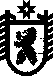 